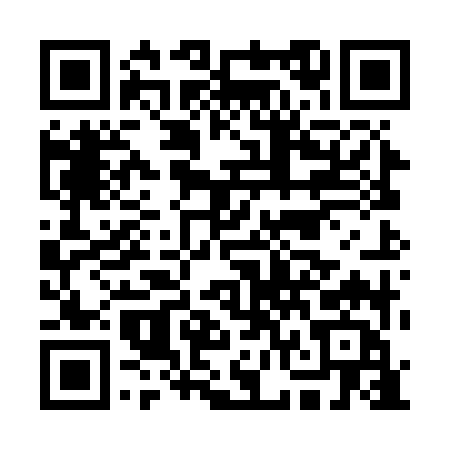 Prayer times for Taga-Helmkula, EstoniaWed 1 May 2024 - Fri 31 May 2024High Latitude Method: Angle Based RulePrayer Calculation Method: Muslim World LeagueAsar Calculation Method: HanafiPrayer times provided by https://www.salahtimes.comDateDayFajrSunriseDhuhrAsrMaghribIsha1Wed3:015:291:226:389:1611:362Thu3:005:271:226:399:1811:373Fri2:595:241:226:409:2011:384Sat2:585:221:226:429:2311:385Sun2:575:201:226:439:2511:396Mon2:565:171:226:449:2711:407Tue2:555:151:226:469:2911:418Wed2:545:121:216:479:3211:429Thu2:535:101:216:489:3411:4310Fri2:525:081:216:499:3611:4411Sat2:515:061:216:519:3811:4512Sun2:515:031:216:529:4011:4613Mon2:505:011:216:539:4311:4714Tue2:494:591:216:549:4511:4815Wed2:484:571:216:559:4711:4916Thu2:474:551:216:579:4911:5017Fri2:464:531:216:589:5111:5118Sat2:454:511:216:599:5311:5119Sun2:454:491:227:009:5511:5220Mon2:444:471:227:019:5711:5321Tue2:434:451:227:029:5911:5422Wed2:434:431:227:0310:0111:5523Thu2:424:411:227:0410:0311:5624Fri2:414:401:227:0510:0511:5725Sat2:414:381:227:0610:0711:5826Sun2:404:361:227:0710:0911:5927Mon2:404:351:227:0810:1011:5928Tue2:394:331:227:0910:1212:0029Wed2:384:321:227:1010:1412:0130Thu2:384:301:237:1110:1612:0231Fri2:384:291:237:1210:1712:03